Dzień dobry Dziewczynki Młodsze i Starsze!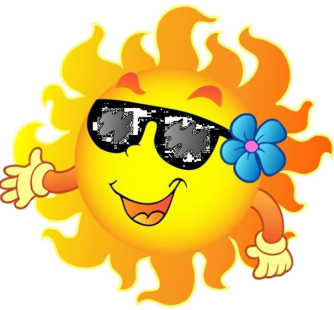 24 czerwca  - uroczystość Narodzenia św. Jana Chrzciciela.Słońce świeci dla nas od 04:14 do 21:03.„Gdy Jan z deszczem przybywa, to słota bywa także i we żniwa” Już w piątek rozpoczynają się WAKACJE!!!Część z Was wyjedzie na kolonie, czy obozy, a część pozostanie w domach. Przedstawiamy Wam kilka rad, aby ten czas minął Wam cudownie i BEZPIECZNIE.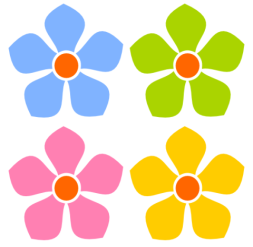 Rozważnie korzystajcie ze wszystkich przyjemności, jakich dostarczają wakacje!Zawsze informujcie swoich rodziców i opiekunów o tym - gdzie i z kim przebywacie!Na zabawy wybierajcie jedynie bezpieczne miejsca – z dala od jezdni, torów kolejowych, wykopów...Jeżdżąc na rowerze, rolkach, hulajnodze czy desce – korzystajcie ze ścieżek rowerowych, a na jezdni zachowajcie szczególną ostrożność.Kąpcie się jedynie w miejscach do tego wyznaczonych – strzeżonych kąpieliskach pod opieką ratowników lub osób dorosłych!Bądźcie ostrożne wobec zwierząt – nawet najbardziej łagodne bywają niebezpieczne!Nie korzystajcie z propozycji przejażdżki lub spaceru z nieznajomym!Pozostając samodzielnie w mieszkaniu – ostrożnie obchodźcie się z urządzeniami elektrycznymi i gazowymi!Nigdy nie bawcie się ogniem – ogniska rozpalajcie w miejscach wyznaczonych, zawsze w obecności osób dorosłych!Zawsze mówcie "NIE" gdy nie zgadzacie się z szalonymi pomysłami i propozycjami swoich koleżanek i kolegów!Uczestnicząc w pracach polowych – zachowajcie szczególną ostrożność, nie dotykajcie maszyn i urządzeń będących w ruchu i pod napięciem!Zawsze dbajcie o środowisko naturalne - nie niszczcie i nie zaśmiecajcie otoczenia, w którym przebywacie!Zawsze pamiętajcie, że pewność siebie i lekkomyślność nie wróżą nic dobrego!Gdy poczujecie sią zagrożone nie wahajcie się zwrócić o pomoc. Zawsze można zgłosić się do znajdującego się w pobliżu policjanta czy do najbliższej jednostki Policji, albo zadzwońcie pod  997, lub 112.CENNE INFORMACJE I WAŻNE NUMERY 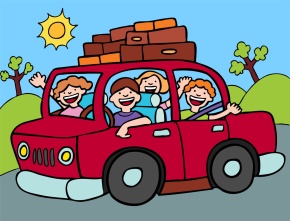 BEZPIECZNE WAKACJE W PODRÓŻYhttps://bezpiecznewakacje.pl/index.php?option=com_content&view=article&id=152:w-podrozy&catid=66&Itemid=101
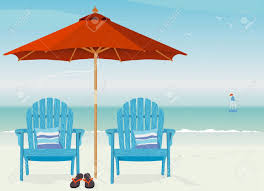 BEZPIECZNE WAKACJE NAD WODĄhttps://bezpiecznewakacje.pl/index.php?option=com_content&view=article&id=151:nad-morzem&catid=66&Itemid=101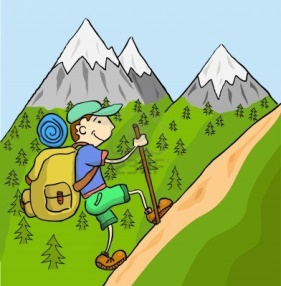 BEZPIECZNE WAKACJE W GÓRACHhttps://bezpiecznewakacje.pl/index.php?option=com_content&view=article&id=150:w-gorach&catid=66&Itemid=101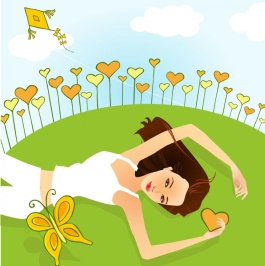 BEZPIECZNE WAKACJE – CZAS WOLNYhttps://bezpiecznewakacje.pl/index.php?option=com_content&view=article&id=149:czas-wolny&catid=66&Itemid=101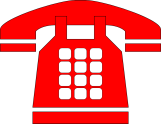 WAŻNE TELEFONY 112 - Europejski Numer Alarmowy Straż Pożarna - 998 Policja – 997pogotowie ratunkowe  - 999nad wodą: WOPR - 601 100 100w górach:  TOPR - 601 100 300 / 18 20 63 444 GOPR - 985 / 601 100 300Grupy GOPR Beskidzka - 33 82 96 900; Bieszczadzka - 13 46 32 204;Jurajska - 34 31 52 000; Karkonoska - 75 75 24 734; Krynicka - 18 47 77 444Podhalańska - 18 26 76 880; Wałbrzysko-Kłodzka - 74 84 23 414System Zastrzegania Kart Płatniczych 828 828 828